A° 2020	N° 14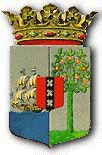 PUBLICATIEBLADMINISTERIËLE REGELING MET ALGEMENE WERKING van de 26ste februari 2020 tot wijziging van de Prijzenbeschikking aardolieproducten Curaçao mei 1982 (P.B. 1982, no. 203)____________De Minister van Economische Ontwikkeling,	Overwegende:dat het wenselijk is de hoogst toelaatbare groothandels- en kleinhandelsprijzen voor aardolieproducten te wijzigen in verband met veranderde prijzen op de internationale brandstofmarkt;	Gelet op:artikel 2 van de Prijzenverordening 1961 (P.B. 1961, no. 117), zoals gewijzigd;Heeft besloten:Artikel IArtikel 3 van de Prijzenbeschikking aardolieproducten Curaçao mei 1982 (P.B. 1982, no. 203) komt te luiden:Het is eenieder verboden de navolgende aardolieproducten te verkopen tegen een hogere groothandels- en kleinhandelsprijs dan hieronder aangegeven:A.	GroothandelsprijsBenzine met een gehalte van 95 octaan	NAF	1,5640 per literGasoil 500 ppm	NAF 	1,1915 per literLPG 100 lbs cilinders voor huishoudelijk gebruik	NAF  	52,65 per cilinderLPG 20 lbs cilinders voor huishoudelijk gebruik	NAF  	9,00 per cilinderMarine fueloil voor Aqualectra	NAF       565,20 per 1000 kiloGasoil voor Aqualectra 	NAF       967,89 per 1000 litersDiesel voor Aqualectra 	NAF     1096,40 per 1000 litersB.	KleinhandelsprijsBenzine met een gehalte van 95 octaan 	NAF    1,835 per literGasoil 500 ppm 	NAF    1,440 per literLPG 100 lbs cilinders voor huishoudelijk gebruik 	NAF    67,50 per cilinderLPG 20 lbs cilinders voor huishoudelijk gebruik 	NAF    13,50 per cilinderArtikel II1.	Deze regeling wordt in het Publicatieblad geplaatst.2.	Deze regeling wordt in de oorspronkelijke vorm of in een aan de behoefte aangepaste vorm bekendgemaakt in één of meer dagbladen.Artikel IIIDeze regeling treedt in werking met ingang van 3 maart 2020.Gegeven te Willemstad, 26 februari 2020De Minister van Economische Ontwikkeling, G.M. Mc. WILLIAMUitgegeven de 27ste februari 2020De Minister van Algemene Zaken,E. P. RHUGGENAATH